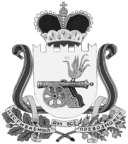 ВЯЗЕМСКИЙ РАЙОННЫЙ СОВЕТ ДЕПУТАТОВРЕШЕНИЕВ  соответствии с   частью 4   статьи 39  Федерального закона   31.07.2020  № 248-ФЗ «О государственном контроле (надзоре) и муниципальном контроле в Российской Федерации», Уставом муниципального образования «Вяземский район» Смоленской области, Вяземский районный Совет депутатовРЕШИЛ:1. Внести в Положение о муниципальном земельном контроле в границах муниципального образования «Вяземский район» Смоленской области, утвержденное решением Вяземского районного Совета депутатов от 27.10.2021  № 97 (в редакции решений Вяземского районного Совета депутатов от 22.12.2021 № 123, от 27.04.2022 № 40), следующее изменение:раздел 5 изложить в новой редакции:«5. Обжалование решений Администрации, действия (бездействия) должностных лиц, уполномоченных осуществлять муниципальный земельный контроль.5.1. Решения Администрации, действия (бездействия) должностных лиц, уполномоченных осуществлять муниципальный земельный контроль, могут быть обжалованы в судебном порядке.».2. Настоящее решение вступает в силу с момента его официального опубликования.3. Опубликовать настоящее решение в газете «Вяземский вестник» и обнародовать путем размещения в информационно-телекоммуникационной сети «Интернет» на официальном сайте Вяземского районного Совета депутатов vyazma-region67.ru.от 21.02.2023 № 17О внесении изменений в Положение о муниципальном земельном контроле в границах муниципального образования «Вяземский район» Смоленской области И.о. председателя Вяземскогорайонного Совета депутатов          Е.Н. МоторинаИ.п. Главы муниципального образования«Вяземский район» Смоленской области В.П. Беленко